Tisztelt Közgyűlés!A Magyar Országgyűlés 2022. július 19-i ülésnapján fogadta el Magyarország Alaptörvényének tizenegyedik módosítását, melynek eredményeképpen az Alaptörvény 
2023. január 1. napjától hatályos F) cikk (2) bekezdése értelmében Magyarország területe fővárosra, vármegyékre, városokra és községekre tagozódik. A módosítás 2023. január 1. napjától a Magyarország alapvető területi tagozódásának részét képező „megye”, mint területi egység megnevezését „vármegyére” változtatta.A Magyar Országgyűlés az Alaptörvény módosításával azonos napon, a területi tagozódásban történt, említett névváltoztatással összefüggésben elfogadta a területi közigazgatás működésével kapcsolatos egyes kérdésekről, valamint az egyes törvényeknek az Alaptörvény tizenegyedik módosításával összefüggő módosításáról szóló 2022. évi XXII. törvényt, amely 2023. január 1-ei hatállyal módosította a Magyarország helyi önkormányzatairól szóló 
2011. évi CLXXXIX. törvényt (Mötv.) is a vármegyei elnevezés átvezetése érdekében.Fenti jogszabályi változások eredményeként a közgyűlés 2022. novemberi ülése alkalmával úgy döntött, hogy az önkormányzat 2023. január 1. napjától hatályos megnevezése Hajdú-Bihar Vármegye Önkormányzata lesz.Önkormányzatunk névváltozására, valamint a területi tagozódás elnevezésének változására tekintettel szükséges a korábban megalkotott rendeletek - így a kitüntető díjak alapításáról és adományozásáról szóló rendelet felülvizsgálata, melynek eredményeként új rendelet elfogadására teszek javaslatot, annak érdekében, hogy a jogszabályt megalkotó testület elnevezése – ennek megfelelően az elfogadott rendelet elnevezése – már a módosított nevet tartalmazza.Az előterjesztés egyben a rendelet-tervezet indokolása is.Előzetes hatásvizsgálata jogalkotásról szóló 2010. évi CXXX. törvény 17. § (1) bekezdése alapjána Hajdú-Bihar Vármegye Önkormányzata Közgyűlésének a kitüntető díjak alapításáról és adományozásáról szóló …/2023. (….) önkormányzati rendelet-tervezethezFentiekre tekintettel kérem a közgyűlést a rendelet-tervezet elfogadására.Debrecen, 2023. február 17.Pajna Zoltán										      elnökAz előterjesztés a törvényességi követelményeknek megfelel:       Dr. Dobi Csaba             jegyzőHajdú-Bihar Vármegye Önkormányzata Közgyűlésének…./2023. (…..) önkormányzati rendeletea kitüntető díjak alapításáról és adományozásáról Hajdú-Bihar Vármegye Önkormányzata Közgyűlése a Magyarország címerének és zászlajának használatáról, valamint állami kitüntetéseiről szóló 2011. évi CCII. törvény 24. § (9) bekezdésében kapott felhatalmazás alapján, az Alaptörvény 32. cikk (1) bekezdés i) pontjában meghatározott feladatkörében eljárva a következőket rendeli el:Általános rendelkezések1. § A vármegyei közgyűlés a vármegye társadalmi, gazdasági életében, önkormányzati, közigazgatási, tudományos, irodalmi, művészeti, közoktatási, közművelődési, sport, mezőgazdasági és egyéb szakmai területen kimagasló eredményeket elérő egyének és közösségek elismerése céljából a következő kitüntető díjakat alapítja:„Hajdú-Bihar Vármegye Önkormányzatának Bocskai István-díja",„Hajdú-Bihar Vármegye Önkormányzatának Kölcsey Ferenc-díja",„Hajdú-Bihar Vármegye Önkormányzatának Maróthi György-díja",„Hajdú-Bihar Vármegye Önkormányzatának Arany Sándor-díja”„Hajdú-Bihar Vármegye Önkormányzatának Kovács Pál-díja”,„Hajdú-Bihar Vármegye Önkormányzatának az Év Civil Szervezete díja”,„Hajdú-Bihar Vármegye Önkormányzatának Emlékérme”.2. § (1) A kitüntető díjak adományozásának feltételei:„Hajdú-Bihar Vármegye Önkormányzatának Bocskai István-díja" adományozható azoknak, akik munkájukkal, társadalmi megbízatásuk kimagasló színvonalú teljesítésével, közéleti tevékenységükkel, több évtizedes munkásságukkal jelentősen hozzájárultak Hajdú-Bihar vármegye fejlődéséhez, fejlesztéséhez, a vármegye értékeinek feltárásához és megismertetéséhez.„Hajdú-Bihar Vármegye Önkormányzatának Kölcsey Ferenc-díja" adományozható annak a fiatal művésznek, aki a kulturális élet, az irodalom, a művészetek (zene, tánc, színház, képző- és iparművészet, építőművészet, népművészet, film- és fotóművészet) terén kiemelkedő művészi színvonalú alkotó tevékenységet mutat fel, valamint annak a személynek, aki egész életművével a közművelődésben maradandó értékeket teremtő, kimagasló munkát végzett.„Hajdú-Bihar Vármegye Önkormányzatának Maróthi György-díja" adományozható annak a fiatal pedagógusnak, aki kiemelkedő nevelő és oktató munkát végez a gyermekek, a tanulók személyiségformálásában, képességfejlesztésében, tehetséggondozásában. A díj adományozható továbbá azon személynek, aki hosszú időn át kimagaslóan eredményes pedagógiai tevékenységet folytatott, iskolateremtő munkássága elméleti és gyakorlati eredményeit a vármegye több oktatási intézményében hasznosítják. „Hajdú-Bihar Vármegye Önkormányzatának Arany Sándor-díja” adományozható azon fiatal, vagy több évtizedes tapasztalattal rendelkező személyek részére, akik a vármegye mezőgazdaságának fejlesztésével, az új technológiák elterjesztésével, a termelés hatékonyságát javító kutatásokkal, az agrárium európai uniós csatlakozását elősegítő tevékenységükkel, munkásságukkal hozzájárultak a mezőgazdaságból élők életminőségének javításához.„Hajdú-Bihar Vármegye Önkormányzatának Kovács Pál-díja” adományozható azoknak az aktív, vagy a versenyzéstől visszavonult sportolóknak, akik kiemelkedő sporteredményt értek el, valamint azoknak, akik sportvezetői, sportoktatói, sportpedagógusi munkájukat kimagasló színvonalon végezték. „Hajdú-Bihar Vármegye Önkormányzatának az Év Civil Szervezete díja” adományozható a Hajdú-Bihar vármegyében kiemelkedő tevékenységet végző azon szervezeteknek, amelyek az adott évben – tevékenységi területüktől függetlenül – támogatták a helyi civil társadalom épülését. A díj olyan civil szervezeteknek adható, amelyek szervezetileg és működésükben is a pártoktól függetlenek, önálló jogi személyiséggel rendelkeznek, az önkéntesség elve alapján szerveződnek, bírósági nyilvántartásba vételük szerint Hajdú-Bihar vármegyében rendelkeznek székhellyel.„Hajdú-Bihar Vármegye Önkormányzatának Emlékérme" adományozásával a közgyűlés elnöke elismerését fejezi ki azoknak, akik a tudományos, kulturális, sportéletben, valamint a vármegye nemzetközi kapcsolatainak építésében, a vármegye közbiztonságának javításában, a vármegye közigazgatásában, a nemzetiségi jogok védelmében és gyakorlásában, vagy más területeken kimagasló eredményeket értek el, vagy tevékenységükkel, eredményeikkel méltóvá váltak az elismerésre. Az Emlékérem adományozásának feltételei a következők:ga) „Hajdú-Bihar Vármegye Önkormányzatának Emlékérme" adományozható azoknak, akik a tudományos, kulturális, sportéletben, valamint a vármegye nemzetközi kapcsolatainak építésében, vagy más területeken kimagasló eredményeket érnek el. gb) „Hajdú-Bihar Vármegye Önkormányzatának Emlékérme" „Hajdú-Bihar Vármegye Rendőre” felirattal adományozható a Hajdú-Bihar Vármegyei Rendőr-főkapitányság állományában szolgálatot teljesítő rendőrök munkájának elismerése érdekében azoknak a személyeknek, akik a vármegye közbiztonságának, határőrizeti rendjének megőrzése, javítása terén kiemelkedő tevékenységet végeznek.gc) „Hajdú-Bihar Vármegye Önkormányzatának Emlékérme" „Hajdú-Bihar Vármegye Közigazgatásáért” felirattal adományozható azoknak, akik tartósan kifejtett rendkívüli teljesítményükkel hozzájárulnak a vármegyében lévő települések helyi önkormányzásához, valamint akik a vármegyei önkormányzat, vagy a vármegye érdekében kimagasló önkormányzati vagy közigazgatási munkát végeznek.gd) „Hajdú-Bihar Vármegye Önkormányzatának Emlékérme" „Hajdú-Bihar Vármegye Nemzetiségeiért” felirattal adományozható azoknak, akik a vármegyében élő nemzetiségek nyelvi, tárgyi és szellemi kultúrájának, történelmi hagyományainak megőrzése, valamint a nemzetiségi jogok védelme és gyakorlása, az integrált nevelés-oktatás elősegítése érdekében kimagasló munkát végeznek.(2) „Hajdú-Bihar Vármegye Önkormányzatának Emlékérme" adományozása esetén a kimagasló tevékenység ezüst, az elismerésre érdemes tevékenység ezüstözött bronz Emlékéremmel kerül díjazásra.(3) A díjak egyéneknek és közösségeknek, valamint külföldi állampolgároknak és közösségeiknek egyaránt adományozhatók.3. § (1) A kitüntetésben részesültek a díjakhoz a tevékenység méltatását és az adományozást igazoló oklevelet kapnak.(2) A díjakkal járó szobrok, emlékplakettek és az Emlékérem leírása a következő:„Hajdú-Bihar Vármegye Önkormányzatának Bocskai István díja” 6,5 x 5 x 5 cm hasáb posztamens (márvány), „Hajdú-Bihar Vármegye Önkormányzatának Bocskai-díja” felirattal, a hasábon egy 12 cm magas 3,5 cm átmérőjű márványoszlop, 12 cm magas bronz Bocskai szobor. A márványoszlopon a díjazott neve és az adományozás éve szerepel.„Hajdú-Bihar Vármegye Önkormányzatának Kölcsey Ferenc-díja” kör alakú, 90 mm átmérőjű, átlag 5 mm vastagságú, bronzból készült kétoldalas plakett.Első oldalán Kölcsey Ferenc dombormű portréja, a szélén „Kölcsey Ferenc” felirattal, 8 mm magasságú nyomtatott nagybetűkkel a körív mentén.A második oldalán Kölcsey Ferenc munkásságát kifejező, a művész által megfogalmazott dombormű. A kísérő címeres érem feliratos hátlapján szerepel a díjazott neve és az adományozás éve.„Hajdú-Bihar Vármegye Önkormányzatának Maróthi György-díja” kör alakú, 70 mm magasságú, átlag 5 mm vastagságú, bronzból készült kétoldalas plakett.Első oldalán Maróthi György portréja, a bal szélén „Maróthi”, a jobb szélén „György” felirattal, 6 mm magasságú, nyomtatott nagybetűkkel a körív mentén.Második oldalán a vízszintes átmérővel párhuzamosan dombormű, 4 mm magasságú nyomtatott nagybetűkkel, szöveg 3 sorban: „Vármegyei Pedagógiai Díj”. Alatta gravírozásra alkalmas felület, melyen a díjazott neve és az adományozás éve szerepel.„Hajdú-Bihar Vármegye Önkormányzatának Arany Sándor-díja” kör alakú, 100 mm átmérőjű, átlag 5 mm vastagságú, bronzból készült kétoldalas plakett.Első oldalán „Hajdú-Bihar Vármegye Önkormányzatának Arany Sándor-díja” felirat, a körív mentén 8 mm magasságú nyomtatott nagybetűkkel, középen főmotívumként Arany Sándor portréja.A második oldalán „Arany Sándor-díj” felirattal, körív mentén 8 mm magasságú nyomtatott nagybetűkkel. Középen gravírozásra alkalmas felület, melyen a díjazott neve és az adományozás éve szerepel.„Hajdú-Bihar Vármegye Önkormányzatának Kovács Pál-díja” kör alakú, 100 mm átmérőjű, átlag 5 mm vastagságú, bronzból készült kétoldalas plakett.Első oldalán „Hajdú-Bihar Vármegye Önkormányzatának Sport-díja” felirat, a körív mentén 8 mm magasságú nyomtatott nagybetűkkel, középen főmotívumként serleggel.A második oldalán „Kovács Pál-díj” felirattal, körív mentén 8 mm magasságú nyomtatott nagybetűkkel. Középen gravírozásra alkalmas felület, melyen a díjazott neve és az adományozás éve szerepel.„Hajdú-Bihar Vármegye Önkormányzatának az Év Civil Szervezete díja” kör alakú  átmérőjű, átlag  vastagságú bronzból készült kétoldalas plakett. Első oldalán „Hajdú-Bihar Vármegye Önkormányzatának az Év Civil Szervezete-díja” felirat áll, a körív mentén  magasságú nyomtatott nagybetűkkel. Középen főmotívumként a vármegye népművészeti motívumaiból kölcsönzött díszítő elemek láthatók. Az indák - mint óvó kezek - a szeretet jelképét, a szív alakú motívumot ölelik körbe. Az így összeálló motívum a civil szervezetek gazdag társadalmi tevékenységére utal, ugyanakkor kifejezi a magyar hagyományokhoz való ragaszkodást, az abból való építkezést. A második oldalon a középen gravírozásra alkalmas felületen a díjazott neve és az adományozás éve szerepel.„Hajdú-Bihar Vármegye Önkormányzatának Emlékérme” kör alakú  átmérőjű ezüstből; vagy patinázott kivitelű, ezüstözött bronzból készült vert érem.Első oldalán a Vármegyeháza homlokzati képe, alatta „Hajdú-Bihar Vármegye Önkormányzatának Emlékérme” felirat található.Második oldalára az elismerésben részesülő neve és az adományozás éve, valamint az adományozás céljának megfelelően a „Hajdú-Bihar Vármegye Rendőre”, a „Hajdú-Bihar Vármegye Közigazgatásáért”, vagy a „Hajdú-Bihar Vármegye Nemzetiségeiért” szöveg kerül feltüntetésre. Eljárási szabályok4. § (1) A kitüntető díjakat a vármegyei közgyűlés, az Emlékérmet a vármegyei közgyűlés elnöke adományozza.(2) A díjak adományozására – a (3)-(6) bekezdések kivételével - javaslatot tehetnek: a vármegye települési önkormányzatai,a vármegye települési önkormányzatainak polgármesterei,a vármegyei közgyűlés tagjai és bizottságai, a vármegye országgyűlési képviselői,a vármegyei jegyző,a vármegyében működő felsőoktatási intézmények, a vármegyében működő társadalmi és gazdálkodó szervezetek, kamarák valamint a vármegyében működő köztestületek.(3) A „Hajdú-Bihar Vármegye Önkormányzatának Kovács Pál-díja” adományozására javaslatot tehetnek a Hajdú-Bihar vármegyei sportági szövetségek is.(4) A „Hajdú-Bihar Vármegye Önkormányzatának az Év Civil Szervezete díja” adományozására javaslatot tehetnek a Hajdú-Bihar vármegyében működő intézmények is.(5) A „Hajdú-Bihar Vármegye Önkormányzatának Emlékérme" „Hajdú-Bihar Vármegye Rendőre” felirattal adományozására javaslatot tehet a Hajdú-Bihar Vármegyei Rendőr-főkapitány is. (6) A „Hajdú-Bihar Vármegye Önkormányzatának Emlékérme" „Hajdú-Bihar Vármegye Nemzetiségeiért” felirattal adományozására javaslatot tehetnek a Hajdú-Bihar vármegyében működő nemzetiségi önkormányzatok is.(7) A (2) – (6) bekezdésben megjelölt személyek és szervezetek díjanként évente egy-egy személy vagy közösség kitüntetésére tehetnek javaslatot. (8) A javaslattételnek tartalmaznia kell a kitüntetésre javasolt, valamint a javaslatot tevő nevét, azonosító adatait, elérhetőségét, a javaslatot és a javasolt kitüntetés megnevezését. Az indokolásban ki kell térni a javasolt személy eddigi szakmai életútjára, csoportok, szervezetek, intézmények tevékenységére, kiemelve azt a rendkívüli teljesítményt vagy kimagasló eredményt, amely a kitüntető címet, díjat vagy elismerést megalapozza.(9) A javaslatokat az 5. § (1) bekezdésében megállapított időpont előtt legalább 90 nappal kell a közgyűlés elnökének megküldeni.(10) Az 5. § (2) – (5) bekezdéseiben meghatározott, eltérő adományozási rend szerint átadásra kerülő díjak esetén a javaslatokat az adományozási időpont előtt legalább 30 nappal meg kell küldeni a közgyűlés elnökének.(11) A beérkezett javaslatokat a Rendelet 1. §-ának a)-f) pontjaiban meghatározott díjak esetén a közgyűlés valamennyi bizottsága véleményezi és javaslatot tesz az adományozásra. A kitüntető díjak adományozására vonatkozó bizottsági javaslatnak tartalmaznia kell az odaítélés sorrendjét is.(12) A Rendelet 2. § (1) bekezdésének gb) – gd) pontjaiban meghatározott díjak esetén a beérkezett javaslatokat a Jogi, Ügyrendi és Társadalmi Kapcsolatok Bizottsága véleményezi és javaslatot tesz az adományozásra.(13) A Rendelet 1. §-ának a) és f) pontjaiban meghatározott díjakból évente egy-egy, az 1. § 
b) - e) pontjaiban meghatározott díjakból évente két-két, az 1. § g) pontjában meghatározott díjból évente legfeljebb tíz adományozható. A kitüntetésre javasolt személyek, közösségek szakmai életútjára, tevékenységére tekintettel a tárgyévben kiadható díjak számát a közgyűlés díjanként legfeljebb kettővel megemelheti.(14) A kitüntetések adományozásával kapcsolatos valamennyi adminisztratív feladatot, a kitüntetettek nyilvántartásának vezetését a Hajdú-Bihar Vármegyei Önkormányzati Hivatal látja el. Az eljárás során kezelt személyes adatok megőrzésére az önkormányzati hivatalok egységes irattári tervére vonatkozó, mindenkor hatályos jogszabály rendelkezései az irányadók. 5. § (1) A kitüntető díjak átadására a (2)-(5) bekezdések kivételével - november 22-én a Vármegye Napján, a közgyűlés ünnepi ülésén kerül sor.(2) A „Hajdú-Bihar Vármegye Önkormányzatának Arany Sándor-díja” átadására a mezőgazdaság jeles ünnepeihez kapcsolódóan, a díjazott lakóhelye szerinti települési önkormányzat ünnepi ülésén, vagy a települési önkormányzat által szervezett más ünnepélyes rendezvényen is sor kerülhet.(3) A „Hajdú-Bihar Vármegye Önkormányzatának Emlékérme” és a „Hajdú-Bihar Vármegye Önkormányzatának Emlékérme" „Hajdú-Bihar Vármegye Nemzetiségeiért” díjak évközben is átadhatók, a javasolt személy életének jelentős évfordulóján, illetve a kimagasló eredmény elismeréseként ünnepélyes keretek között, melyre a díjazott lakóhelye szerinti települési önkormányzat ünnepi ülésén, vagy a települési önkormányzat által szervezett más ünnepélyes rendezvényen is sor kerülhet.(4) A „Hajdú-Bihar Vármegye Önkormányzatának Emlékérme” „Hajdú-Bihar Vármegye Rendőre” díj átadására a Rendőrség Napja alkalmából, ünnepélyes keretek között kerül sor.(5) A „Hajdú-Bihar Vármegye Önkormányzatának Emlékérme” „Hajdú-Bihar Vármegye Közigazgatásáért” díj átadására a Helyi Önkormányzatok Napja alkalmából a díjazott lakóhelye szerinti települési önkormányzat ünnepi ülésén, vagy a települési önkormányzat által szervezett más ünnepélyes rendezvényen is sor kerülhet.6. § (1) A kitüntető díjakkal - az adományozó döntése alapján - pénzjutalom jár. A pénzjutalom díjankénti összegét a közgyűlés évente, a költségvetésről szóló rendeletben állapítja meg.(2) A pénzjutalmak és az adományozással járó egyéb költségek fedezetét a vármegyei önkormányzat költségvetésében biztosítja.(3) Közösségek részére történő adományozás esetén a pénzjutalom legfeljebb háromszorosa lehet az egyénnek adható összegnek.7. § (1) A kitüntető díjat vissza lehet vonni, ha a kitüntetett arra érdemtelenné válik. Érdemtelen a kitüntetésre különösen az:akit a bíróság szándékosan elkövetett bűncselekmény miatt jogerősen elítélt,akit a bíróság jogerősen eltiltott a közügyek gyakorlásától.(2) A kitüntető díj visszavonását elsősorban az adományozásra javaslatot tevő kezdeményezheti.(3) A visszavonásról a javaslat alapján a vármegyei közgyűlés, illetve az Emlékérem adományozása esetén a közgyűlés elnöke dönt, egyben intézkedik a kitüntető díj bevonására.Záró rendelkezések8. § Ez a rendelet a kihirdetését követő napon lép hatályba. 9. § Hatályát veszti a Hajdú-Bihar Megyei Önkormányzat Közgyűlésének a kitüntető díjak alapításáról és adományozásáról szóló 7/2016. (VI. 27.) önkormányzati rendelete.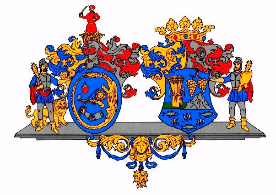 Hajdú-Bihar Vármegye ÖnkormányzatánakKözgyűléseKÖZGYŰLÉSI ELŐTERJESZTÉS4.Előterjesztő:Pajna Zoltán, a Közgyűlés elnökeTárgy:Hajdú-Bihar Vármegye Önkormányzata Közgyűlésének a kitüntető díjak alapításáról és adományozásáról szóló önkormányzati rendelete elfogadásaKészítette:dr. Dráviczky GyöngyiVéleményező bizottságok:a közgyűlés bizottságaiTársadalmi hatás: A vármegyei közgyűlés által alapított kitüntető díjak adományozásának legfőbb célja a vármegye társadalmi, gazdasági életében, önkormányzati, közigazgatási, tudományos, irodalmi, művészeti, közoktatási, közművelődési, sport, mezőgazdasági és egyéb szakmai területen kimagasló eredményeket elérő egyének és közösségek tevékenységének, munkájának elismerése, megismertetése a vármegyében élőkkel.Gazdasági hatás:A rendelet-tervezetnek közvetlen gazdasági hatása nincs. Közvetett gazdasági hatása a vármegye kiemelt szakembereinek, közéleti szerepvállalásának erősítése, tevékenységük elismerése által munkásságuk széles körben történő ismertté tétele.Költségvetési hatás:A vármegyei közgyűlés által alapított kitüntető díjak odaítélésével a díjazottak szobrot/emlékplakettet/emlékérmet/oklevelet vehetnek át.A kitüntető díjakkal - az adományozó döntése alapján - pénzjutalom is jár. A pénzjutalom díjankénti összegét a közgyűlés évente, a költségvetésről szóló rendeletben állapítja meg.A pénzjutalmak és az adományozással járó egyéb, fent megjelölt költségek fedezetét a vármegyei önkormányzat minden évben a saját költségvetésében biztosítja.Környezeti, egészségi következmény:Nem releváns.Adminisztratív terheket befolyásoló hatás:Nem jár jelentős adminisztratív következménnyel, azonban a megyei díjak kliséinek vármegyei elnevezésre történő módosítása szükséges.Egyéb hatás:Nem releváns.Megalkotás szükségessége:Az Alaptörvény és az Mötv. 2023. január 1. napjától hatályos rendelkezéseinek történő megfelelés.Megalkotás elmaradása esetén várható következmény:A törvényességi felügyeletet gyakorló kormányhivatal törvényességi felügyeleti eljárást kezdeményezhet. Alkalmazásához szükséges feltétel:személyi: 		biztosítottszervezeti:	             biztosítotttárgyi: 		biztosítottpénzügyi:		biztosítottDr. Dobi Csaba Pajna Zoltán jegyzőa vármegyei közgyűlés elnöke